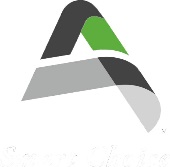 AMES PUBLIC LIBRARYIntern ApplicationThanks for applying at the Ames Public Library. The Ames Public Library is an equal opportunity employer.Contact & Personal InformationContact & Personal InformationContact & Personal InformationContact & Personal InformationLast Name:First Name:First Name:Middle:Current Address:City:State:Zip Code:Primary Phone:(          )  -             -  Primary Email:Primary Email:Preferred Form of Contact:Employment InformationEmployment InformationEmployment InformationEmployment InformationEmployment InformationEmployment InformationEmployment InformationEmployment InformationAre you currently employed?Yes       NoYes       NoYes       NoIf yes, please complete the information below.If yes, please complete the information below.If yes, please complete the information below.If yes, please complete the information below.Are you Work Study eligible?Yes       NoYes       NoYes       NoIf yes, please complete the information below.If yes, please complete the information below.If yes, please complete the information below.If yes, please complete the information below.Current Employment Information:Current Employment Information:Current Employment Information:Current Employment Information:Current Employment Information:Current Employment Information:Current Employment Information:Current Employment Information:Employer’s Name:Employer’s Name:Employer’s Name:Employer’s Address:Employer’s Address:Employer’s Address:Employer’s Address:Employer’s Address:Dates you have worked for this employer:(MM/YYYY)   From _____________ to ______________Dates you have worked for this employer:(MM/YYYY)   From _____________ to ______________Dates you have worked for this employer:(MM/YYYY)   From _____________ to ______________Dates you have worked for this employer:(MM/YYYY)   From _____________ to ______________Dates you have worked for this employer:(MM/YYYY)   From _____________ to ______________Dates you have worked for this employer:(MM/YYYY)   From _____________ to ______________Dates you have worked for this employer:(MM/YYYY)   From _____________ to ______________Dates you have worked for this employer:(MM/YYYY)   From _____________ to ______________Employer’s Phone Number:May we contact this employer?                      Yes         NoIf no, please explain: ____________________________________May we contact this employer?                      Yes         NoIf no, please explain: ____________________________________May we contact this employer?                      Yes         NoIf no, please explain: ____________________________________May we contact this employer?                      Yes         NoIf no, please explain: ____________________________________May we contact this employer?                      Yes         NoIf no, please explain: ____________________________________May we contact this employer?                      Yes         NoIf no, please explain: ____________________________________May we contact this employer?                      Yes         NoIf no, please explain: ____________________________________Position(s) Held:Position(s) Held:Duties:Duties:Duties:Duties:Duties:Duties:Past Employment Information:Past Employment Information:Past Employment Information:Past Employment Information:Past Employment Information:Past Employment Information:Past Employment Information:Past Employment Information:Employer’s Name & AddressEmployer’s Name & AddressEmployer’s Name & AddressPosition(s) HeldPosition(s) HeldPosition(s) HeldPosition(s) HeldDate (Start & End)Duties:Duties:Duties:Reason For Leaving:Reason For Leaving:Reason For Leaving:Reason For Leaving:Reason For Leaving:Reason For Leaving:Reason For Leaving:Employer’s Name & AddressEmployer’s Name & AddressEmployer’s Name & AddressPosition(s) HeldPosition(s) HeldPosition(s) HeldPosition(s) HeldDate (Start & End)Duties:Duties:Duties:Reason For Leaving:Reason For Leaving:Reason For Leaving:Related Volunteer ExperienceRelated Volunteer ExperienceRelated Volunteer ExperienceEmployer’s Name & AddressEmployer’s Name & AddressEmployer’s Name & AddressPosition(s) HeldPosition(s) HeldPosition(s) HeldPosition(s) HeldDate (Start & End)Duties:Duties:Duties:Employer’s Name & AddressEmployer’s Name & AddressEmployer’s Name & AddressPosition(s) HeldPosition(s) HeldPosition(s) HeldPosition(s) HeldDate (Start & End)Duties:Duties:Duties:General Employment Information:General Employment Information:General Employment Information:General Employment Information:General Employment Information:General Employment Information:General Employment Information:General Employment Information:If offered this position, when would you be able to start?If offered this position, when would you be able to start?If offered this position, when would you be able to start?If offered this position, when would you be able to start?If offered this position, when would you be able to start?Date: ________________________Date: ________________________Date: ________________________Do you expect any changes in your availability?Do you expect any changes in your availability?Do you expect any changes in your availability?Do you expect any changes in your availability?Do you expect any changes in your availability?    Yes        No If yes, please explain:______________________________________    Yes        No If yes, please explain:______________________________________    Yes        No If yes, please explain:______________________________________If hired, can you show proof of your legal right to work in the U.S.?If hired, can you show proof of your legal right to work in the U.S.?If hired, can you show proof of your legal right to work in the U.S.?If hired, can you show proof of your legal right to work in the U.S.?If hired, can you show proof of your legal right to work in the U.S.?If hired, can you show proof of your legal right to work in the U.S.?     Yes        No     Yes        NoHave you ever been convicted of a felony?Have you ever been convicted of a felony?Have you ever been convicted of a felony?Have you ever been convicted of a felony?     Yes        No     Yes        No     Yes        No     Yes        NoIf yes, please explain:_______________________________________If yes, please explain:_______________________________________If yes, please explain:_______________________________________If yes, please explain:_______________________________________Education InformationEducation InformationEducation InformationCollege Attended:Program:Current Year:Current Cumulative GPA:Major GPA:Expected Graduation Date:ReferencesReferencesReferences   Name           Primary PhoneRelationshipFollow-Up QuestionsHow did you hear about this position?What can you contribute to this position?What do you hope to accomplish by working here?